Name _________________________________________ 	Index No____________________School _____________________                                        Candidate’s Signature ___________           Date __________________________232/3							Physics PracticalPaper 3						March/April, 2020Time: 2  ARISE AND SHINE TRIAL 1 EXAMMARCH/APRIL – 2020     INSTRUCTIONS TO CANDIDATESWrite your name and index number in the spaces provided aboveSign and write the date of examination in the spaces provided aboveAnswer ALL the questions in the spaces provided in the question paperYou are supposed to spend the first 15 minutes of the 2 ½ hours allowed for this paper reading the whole paper carefully before commencing your work.Marks are given for a clear record of the observations actually made, their suitability, accuracy and the use made of them.Candidates are advised to record their observations as soon as they are made.Non-programmable silent electronic calculators and KNEC Mathematical tables may be used. Candidates should check the question paper to ascertain that all the pages are printed as indicated and that no questions are missing.For Examiners’ Use OnlyQuestion 1Question 2
This paper consists of 8 printed pagesQUESTION 1PART AYou are provided with the following apparatus:A metre ruleA spring balanceA weight of 2N with a hookStandKnife edge supportTwo light strings about 30cm longProceed as follows;Using the strings provided make two loops to be used as hooks L1 aNd L2 in the diagram.Suspend the spring balance from a clamp and using one of the loops support the rule from the spring so that the loop L2  is on the 95cm mark.Support the other end of the rule with a knife edge at the 10cm mark so that the rule is horizontal.Using loop L1 suspend the 2N weight at a distance d=10cm from the knife edge as shown and take the readings of the spring balance, F. Record the results in the table.Adjust the distance d to 20cm, 30cm etc. and each time recording the reading of the balance to complete the table. 					(4 marks)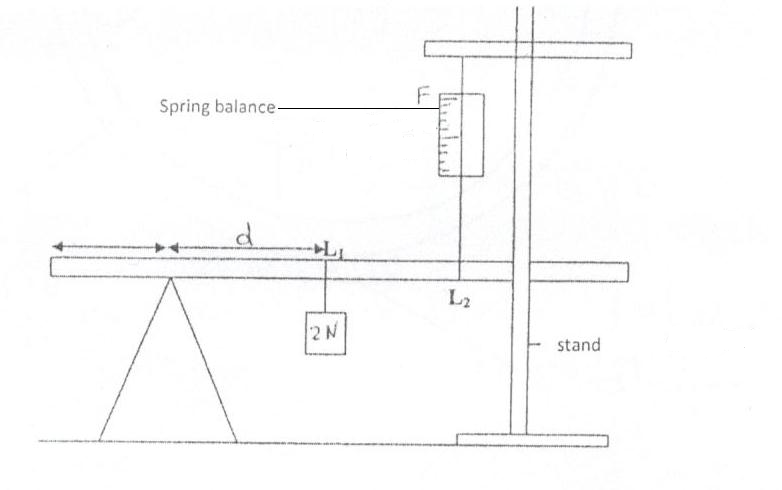 (f). (i). Plot a graph of force (F) against distance (d).					(4 marks)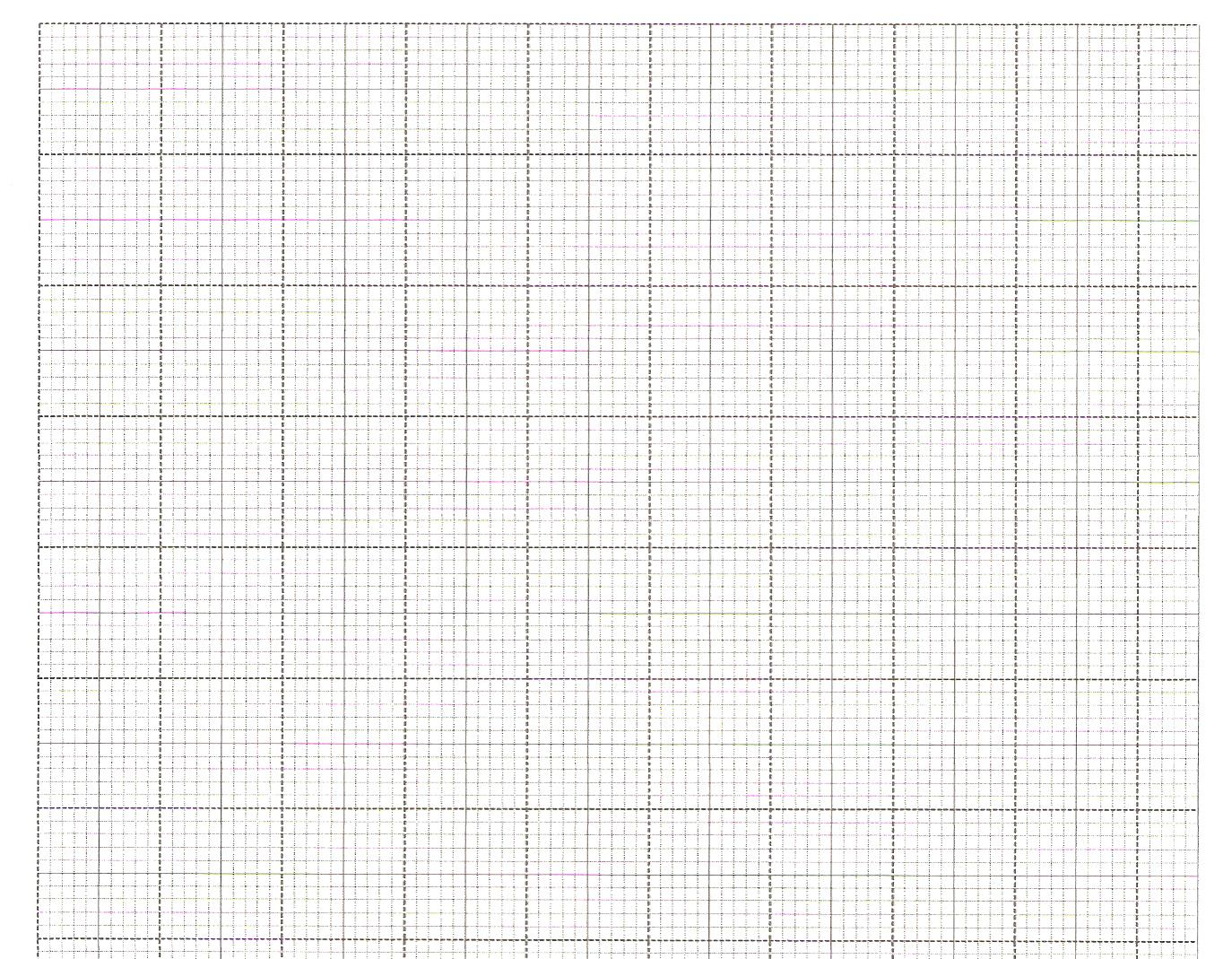  (ii). From the graph determine(a). The slope 										(3 marks)………………………………………………………………………………………………………………………………………………………………………………………………………………………………………………………………………………………………………………………(b). The value of f when equation of the graph is 85f = 2md + 40k.      Determine the value of k and m. 							(2 marks)………………………………………………………………………………………………………………………………………………………………………………………………………………………………………………………………………………………………………………………Part BYou are provided with the followingWatch glassA class marblePlasticineStop watchMicrometer screw gauge(a). Place the watch glass on  flat table and hold it firmly using plasticine.(b). Roll the marble and count five oscillations.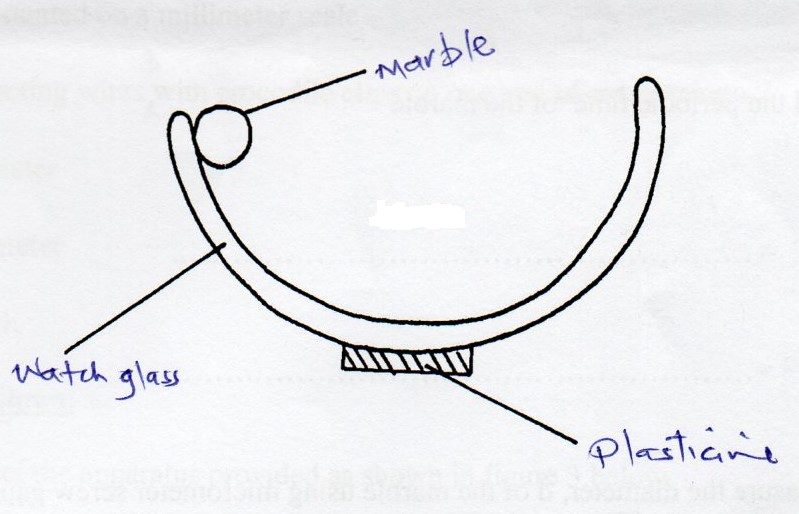 (i). Time for five Oscillationst = ………………………………………… 					(1 mark)(ii). Repeat three times and find the average 						(1 mark)t1 = …………………………………………………t2 = …………………………………………………t3 = …………………………………………………..(iii). Find the periodic time of the marble. 						(1 mark)T = ____________________________________T2 = ___________________________________
(c). Measure the diameter, d of the marble using micrometer screw gauge d = ………………………………………						(1 mark) d). You are given the following equationT = 2π Where r is the radius of the marble, g is acceleration due to gravity, b is a constant of the system.Determine the value of b. 								(2 marks)………………………………………………………………………………………………………………………………………………………………………………………………………………………………………………………………………………………………………………………………………………………………………………………………………………………………
	QUESTION 2You are provided with the following apparatusTwo new dry cellsA resistor labeled QWire mounted on a millimeter scale6 connecting wires 3 with crocodile clips on one endA voltmeterAn ammeterA switchProceed as follows:(a). Connect the apparatus provided as shown in figure 3 below.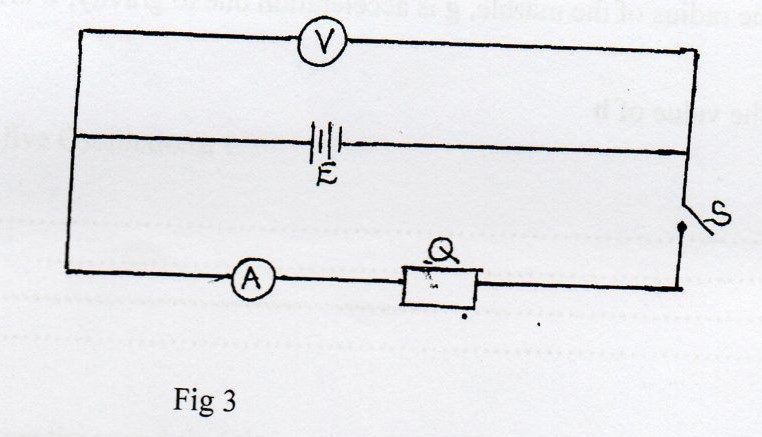 (i).  Take the voltmeter reading when the switch S is open.V1 = ………………………………….volts 					(1 mark)(ii). Close the switch S, and take the voltmeter reading V2 and the ammeter reading I V2 = ………………………………volt 					(1 mark)	I = ……………………………….. Amperes 				(1 mark)(iii). Calculate the quantity P = V1 – V2                                                                     (2 marks)         I………………………………………………………………………………………………………………………………………………………………………………………………………………………………………………………………………………………………………………………………………………………………………………………………………………………………………………………………………………………………………………………………………
(b). Set up the circuit as shown in figure 4.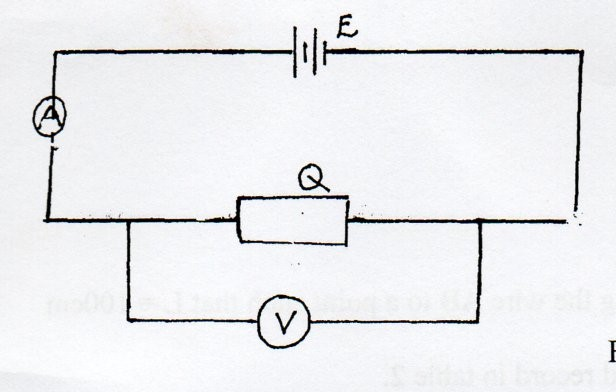 (i). Take the voltmeter reading V and the ammeter reading I. 			(2 marks)	V = ………………………………………….	I = ……………………………………………(ii). Determine the resistance R of Q given that 					(1 mark)R =V      I………………………………………………………………………………………………………………………………………………………………………………………………………………
(c). Set up the circuit shown in figure 5.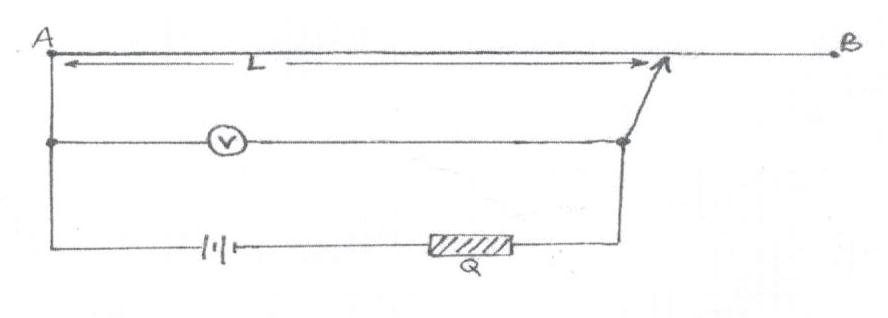 (d). Move the crocodile clip along the wire AB to a point such that L = 100cmNote the voltmeter reading and record in table 2.(e). Repeat (d). above for values of L =80cm,60cm,40cm,20cm and 0cm, tabulate your results.(5 marks)Table 2(f). Plot the graph of 1/V against 1/L. 							(5 marks)(g). Find the slope of the graph. 							(2 marks)………………………………………………………………………………………………………………………………………………………………………………………………………………………………………………………………………………………………………………………………………………………………………………………………………………………………QUESTIONiiiiiiviviiviiiixTOTALMAXIMUM SCORE111752320CANDIDATE’S SCOREQUESTIONQ2AQ2AQ2AQ2BQ2BQ2BQ2BTOTALMAXIMUM SCOREcdebcdeTOTALCANDIDATE’S SCORE20Distance (d) (cm)1020304050607080Force (N)Length L (cm)1008060402001    1 L   cmVoltmeter Reading(V)1/V  1/V